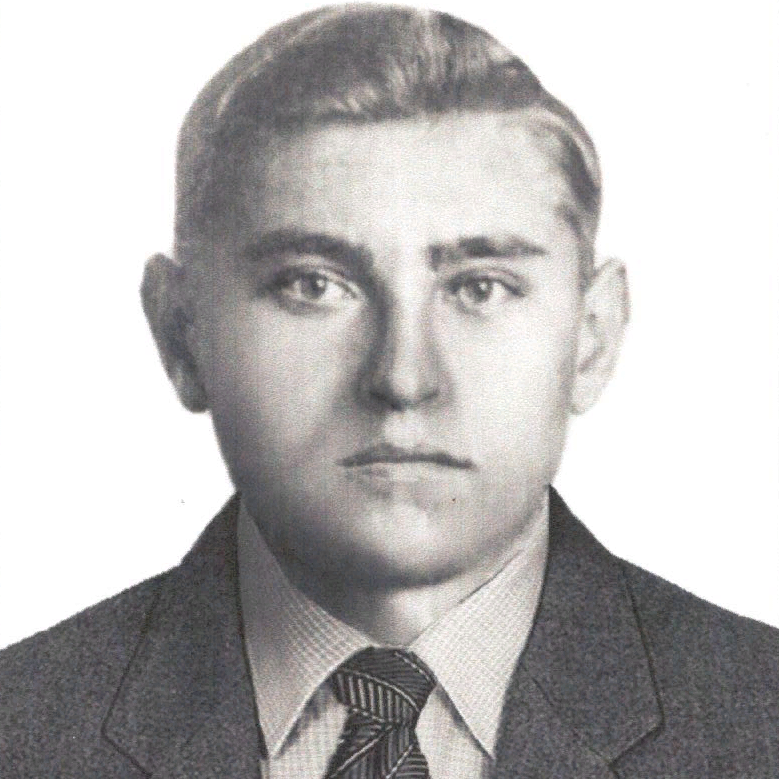 МуленкоВасилий Григорьевич(1923-1942).